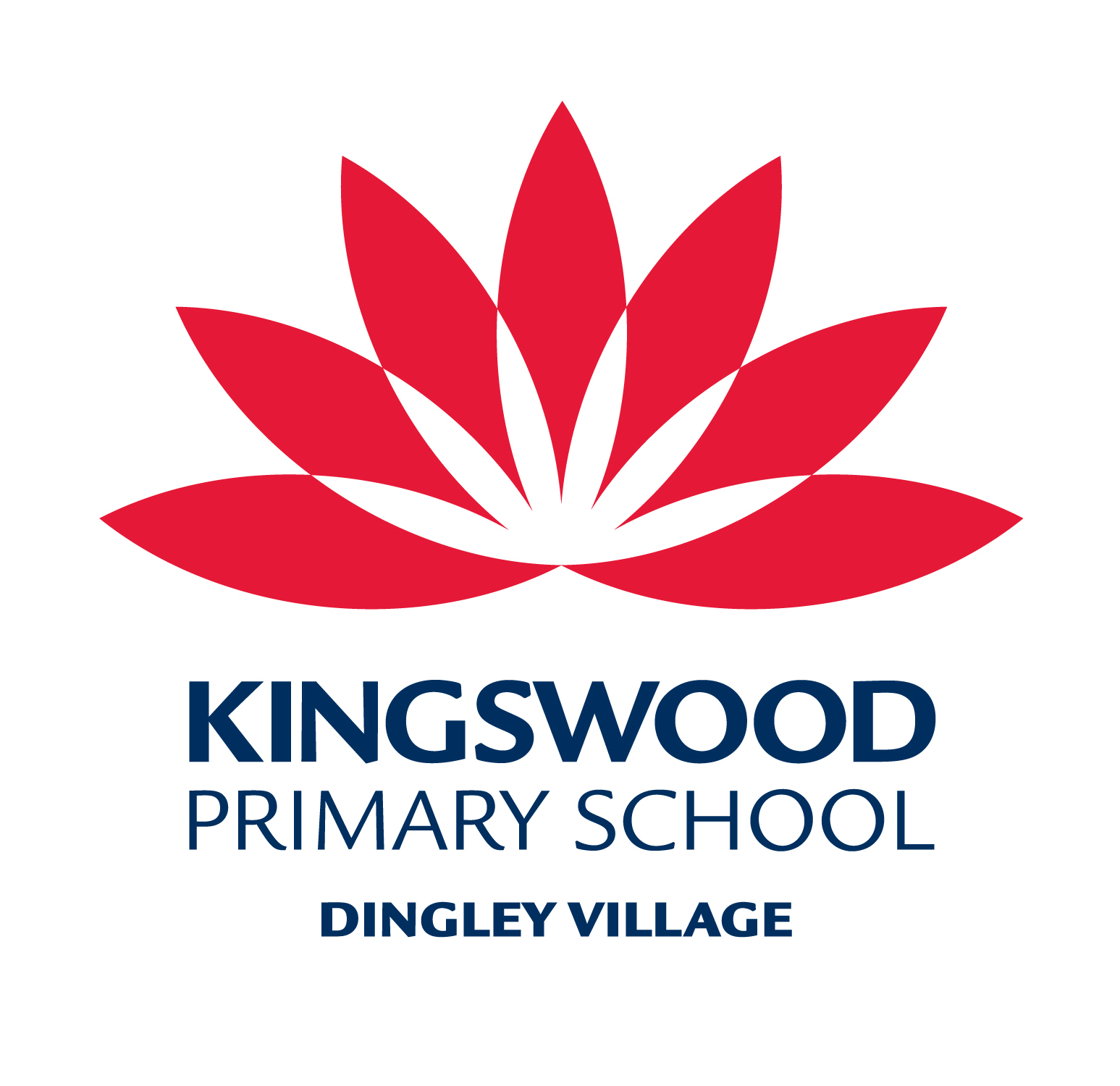 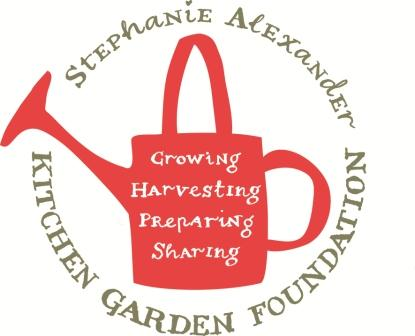 Cauliflower and Potato SoupSeason: WinterType: SoupDifficulty: EasyServes: 20 tastesFresh from the garden: cauliflower, potatoes, leekSource: adapted from taste.com.auDietary considerations: leave out bacon & cream for those who don’t eat pork or dairy.What to do:Peel and cut potatoes into 2cm cubes. Chop garlic and leek.Heat 2 teaspoons oil in large stock pot. Fry garlic and leek, over medium heat for 5 minutes. Add potato and stock. Partially cover. Increase heat to medium-high and bring to the boil. Reduce heat to low and simmer, stirring occasionally, for 15 minutes.Add cauliflower and cook for a further 10minutes or until vegetables are tender.Meanwhile, finely chop bacon, then heat 2 teaspoons oil in a small frying pan over medium-high heat. Add bacon and cook, stirring often, for 3 minutes or until crisp. Remove to a plate lined with paper towel.Blend soup, in batches, until smooth. Check for people with allergies or who don’t eat pork and then stir in cream. Taste and then season with salt and pepperLadle into bowls. Sprinkle with bacon and freshly ground pepper.Equipment:Chopping boardChef’s KnifePeelerMeasuring spoonsMeasuring jugLarge stock PotSmall frying panStick BlenderSoup ladleIngredients:1 tablespoon olive oil2 garlic cloves, crushed2 leeks, halved, washed, thinly sliced½ cauliflower, trimmed, cut into small florets500g Sebago or Desiree potatoes, peeled, diced6 cups vegetable stock 250g bacon, finely chopped1/4 cup light thickened cream